Publicado en  el 04/11/2015 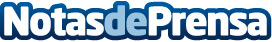 Adif licita el suministro de balasto para el tramo Almoraima-Algeciras y San Roque MercancíasAdif ha licitado, por importe de 4.964.079,49 euros (IVA Incluido), el suministro de balasto para la renovación de vía del tramo Almoraima-Algeciras y San Roque Mercancías, perteneciente a la línea de ancho convencional Bobadilla-Algeciras, a su paso por la provincia de Cádiz. 
Datos de contacto:Nota de prensa publicada en: https://www.notasdeprensa.es/adif-licita-el-suministro-de-balasto-para-el Categorias: Construcción y Materiales http://www.notasdeprensa.es